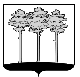 ГОРОДСКАЯ  ДУМА  ГОРОДА  ДИМИТРОВГРАДАУльяновской областиР Е Ш Е Н И Ег.Димитровград   29  августа  2017  года  	   	                                               № 67/825  . О протесте заместителя прокурора города Димитровграда Ульяновской области Д.Ю.Фомичева от 15.08.2017 №07-01-2017 на решение Городской Думы города Димитровграда Ульяновской области второго созыва от 25.02.2015 №22/269 В целях приведения муниципальных правовых актов города Димитровграда Ульяновской области в соответствие с действующим законодательством, рассмотрев протест заместителя прокурора города Димитровграда Ульяновской области Д.Ю.Фомичева от 15.08.2017                   №07-01-2017 на решение Городской Думы города Димитровграда Ульяновской области второго созыва от 15.08.2015 №22/269 (в редакции решения Городской Думы от 28.10.2015 №31/413), рассмотрев мнение исполняющего обязанности Главы Администрации города Димитровграда Ульяновской области Ю.А.Корженковой, представленное 22.08.2017 за   №01-23/5155, Городская Дума города Димитровграда Ульяновской области второго созыва решила:1. Признать протест заместителя прокурора города Димитровграда Ульяновской области Д.Ю.Фомичева от 15.08.2017 №07-01-2017 на решение Городской Думы города Димитровграда Ульяновской области второго созыва от 15.08.2015 №22/269 (в редакции решения Городской Думы от 28.10.2015 №31/413) подлежащим удовлетворению. 2. Приостановить действие части 7 статьи 2, пункта 2 части 2, пункта 6 части 3 статьи 3, часть 6, часть 10 статьи 5, часть 2 статьи 9, части 4, 5, 9 статьи 10, часть 1 статьи 12 Положения о порядке организации и осуществления муниципального контроля в области использования и охраны особо охраняемых природных территорий местного значения на территории города Димитровграда Ульяновской области, утвержденного решением Городской Думы города Димитровграда Ульяновской области второго созыва от 25.02.2015 №22/269, а также приложение 1 к Положению. 3. Установить, что настоящее решение подлежит официальному
опубликованию и размещению в информационно-телекоммуникационной сети «Интернет» на официальном сайте Городской Думы города Димитровграда Ульяновской области (www.dumadgrad.ru).4. Контроль исполнения настоящего решения возложить на комитет по финансово-экономической политике и городскому хозяйству (Галиуллин).Глава города ДимитровградаУльяновской области                                                                   А.М.Кошаев       